Manuscript Template for ISGNSS 2019 in conjunction with IPNT Conference (the first letter of each word shall be capitalized and in bold)Gil-Dong Hong1, Walter Disney2, Elsa Arendelle3, Kristen Bell1,*1Department of Electronics Engineering, Korea GNSS University, Daejeon 305-764, Korea2Department of Ice Engineering, Galaxy University, Xian, 361-763, China3Division of Physical Metrology, Research Institute of Ice and Snow, MN 305-340, USA*Corresponding AuthorE-mail: Kbell@hsu.ac.krTel: +82-42-000-0000  Fax: +82-42-000-0001ABSTRACTSection headings such as ABSTRACT, 1. INTRODUCTION, and REFERENCES shall be capitalized, and subsection or subsection headings shall have only the first letter of each word capitalized. All headings other than subsections shall be in bold. The abstract, acknowledgments and references shall not be numbered.Keywords: We would like to encourage you to list your keywords in this section1. IntroductionThis instruction file for Word users may be used as a template. Kindly send the final and checked MS Word 2000 or high version file and PDF file of your paper to the secretariat of ISGNSS 2019 in conjunction with IPNT 2019. You should make sure that the Word and the PDF files are identical and correct and that only one version of your paper is sent. Please note that we do not need the printed paper (Baldonado et al. 1997).2. PAPER PREPARATION2.1 MarginUse 12-point type for the name(s) of the author(s) and 11-point type for department, company/ organization(s), Email address (es), and the abstract. For the main text, please use 11-point type and single-line spacing. We recommend the use of Times New Roman. Italic type may be used to emphasize words in running text. Bold type and underlining should be avoided (Michalewicz 1996, Bruce et al. 1997).The author should make his or her paper on the A4-sized white paper (210 x 297 mm) but letter form is not acceptable. Paper should be no more than 12 pages with one columns. Paragraphs are separated by 9 points and with no indentation. Margin between text and paper edge as follows;2.2 UnitStandard unit is SI, CGS and another units are able to be used, if necessary. But it should not use SI together with another units. For example, it is not accepted to use AMPERE for electronic current but OERSTED for magnetism.2.3 HeadingsHeadings should be capitalized (i.e., nouns, verbs, and all other words except articles, prepositions, and conjunctions should be set with an initial capital) and should, with the exception of the title, be aligned to the left. Words joined by a hyphen are subject to a special rule. If the first word can stand alone, the second word should be capitalized. The font sizes are given in table1.Here are some examples of headings: "Criteria to Disprove Context-Freeness of Collage Languages", "On Correcting the Intrusion of Tracing Non-deterministic Programs by Software", "A User-Friendly and Extendable Data Distribution System".Table 1. Font sizes of headings. Table captions should always be positioned above the tables.2.4 Figures and Tables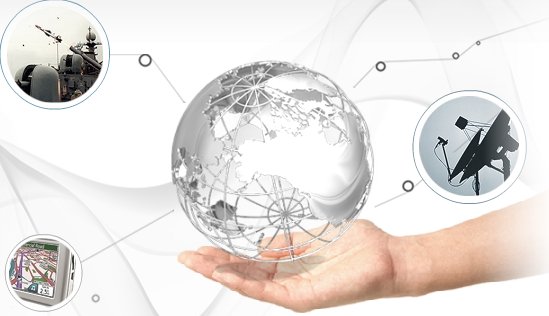 Fig. 1. Picture captions should always be positioned below the picture.Table 2. Table captions should always positioned above the table.The lines of picture should be black with white background. It should be careful that colorful lines and pictures could have bad resolution because this proceedings is published with black and white. It is better as close as possible between pictures or tables and the first mentioned paragraph. Picture’s number, table’s number and reference should show in the below of the picture in the middle.2.5 FormulasDisplayed equations or formulas are centered and set on a separate line (with an extra line or halfline space above and below). Displayed expressions should be numbered for reference. The numbers should be consecutive within each section or within the contribution, with numbers enclosed in parentheses and set on the right margin.Please punctuate a displayed equation in the same way as ordinary text but with a small space before the end punctuation.3. ConclusionsThis is the template to produce the paper for ISGNSS 2014 in conjunction with KGS 2014. The paper should be submitted surely after author’s confirmation if there is no error because it will be published as it isAcknowledgmentsThis research was supported by Basic Science Research Program through the NRF (National Research Foundation) of Korea funded by the Ministry of Education, Science and Technology (XXXXXXXX).ReferencesHere are the samples of references.Baldonado, M., Chang, C.-C. K., Gravano, L., Paepcke, A. 1997, The Stanford Digital Library Metadata Architecture, Int. J. Digit. Libr., 1, 108-121Bruce, K. B., Cardelli, L., Pierce, B. C. 1997, Comparing Object Encodings, In: Abadi, M., Ito, T. (eds.): Theoretical Aspects of Computer Software, Lecture Notes in Computer Science, Vol.1281 (New York: Springer-Verlag, Berlin Heidelberg), pp.415-438Michalewicz, Z. 1996, Genetic Algorithms + Data Structures = Evolution Programs, 3rd ed. (New York: Springer-Verlag)Left margin18mmRight margin18mmAbove margin20mmBelow margin30mmHeading levelExampleFont size and styleTitle (centered)Manuscript Template for…16 point, bold1st-level heading1. Introduction12 point, bold2nd-level heading2.1 Margin11 point, bold3rd-level headingREFERENCE12 point, boldNoA (km)B (dB)C (m)12315.031.113.316.333.812.118.229.811.1                     x + y = z                                                                                          (1)